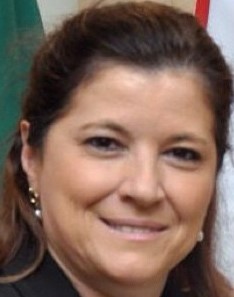 Rosania Morales Morronirosaniammorroni@gmail.comFormaçãoMagistérioLicenciatura Plena em Educação Física	Licenciatura Plena em PedagogiaMestrado em EducaçãoExperiência profissionalPrefeitura Municipal de Poá: de 1979 a 1984 : Secretária do Prefeito Municipal, Analista de Custos na Secretaria Municipal de Educação e Secretária do Secretário Municipal de Educação.Magistério: 34 anos de experiência:Rede pública - estadual e municipal (Prefeitura de Poá e Prefeitura de São Paulo):Professora de Educação infantil – Titular de cargo - três anosProfessora de Ensino fundamental - anos iniciais (primeiro ao quinto ano) – Titular de cargo – onze anos – rede estadualProfessora de Ensino Fundamental anos iniciais e finais– disciplina Educação Física – Prefeitura Municipal de são Paulo – dois anosProfessora de Educação Física –Magistério, anos iniciais e finais do ensino Fundamental e Ensino Médio – titular de cargo – sete anosProfessora Universitária - seis anos - Universidades: UNG, UNESP (Projeto Pedagogia Cidadã) e Faculdade São SebastiãoDisciplinas ministradas: Filosofia da Educação, História da Educação, Legislação, Metodologia da Linguagem oral e escrita, Educação Física Infantil, Informática na Educação, Fundamentos da Educação Especial e Fundamentos da Educação de Jovens e Adultos.Diretora de Escola na rede estadual de São Paulo- titular de cargo - seis anosSupervisora de Ensino Titular de cargo - desde 2008Dirigente de Ensino de Itaquaquecetuba - de  agosto de 2008 a 2012Dirigente de Ensino de Mogi das Cruzes - de Junho de 2014 até Julho de 2018Secretária Municipal da Mulher na Prefeitura Municipal de Poá - de março de 2008 a agosto de 2008Subsecretária de Articulação Regional na Secretaria de Estado da Educação - de Agosto de 2012 até Junho de 2014.Cursos/Congressos/ParticipaçõesIntercâmbio Internacional – Representante da Secretaria de Estado da Educação em Londres, Paris e Nice em dezembro de 2013, junto ao Programa Intercâmbio Internacional nas escolas de Idiomas na participação dos jovens da rede pública estadual.Curso: Plataforma Foco aprendizagem - 2016Curso: Supervisores de Ensino – Compartilhando saberes e práticas pedagógicas – Escola de formação Paulo Renato Souza. 2017 Conselho Independente de Proteção da Infância (sede na Espanha) – Apresentação de comunicação: Programas e Projetos da Secretaria de Estado da Educação de São Paulo – Práticas exitosas.  Participação em conjunto com quatro jovens gremistas das escolas estaduais de Mogi das Cruzes. Local: Espanha – de 15 a 31 de outubro de 2017.VIII CongressoIbero-americanode Pedagogia – Universidade de Buenos Aires - UBA – Argentina -Julho de 2018Encontro Pedagógico da Prefeitura Municipal de JandiraPalestrante. Tema: A implementação da BNCC na rede pública de JandiraPeríodo: 02 e 03 de Fevereiro de 2019Público alvo: Diretores e Supervisores de EnsinoLocal: JandiraPalestrante: Orientação Técnica - Planejamento EstratégicoPrefeitura Municipal de CaçapavaPúblico alvo: Diretores, Vice-Diretores e Orientadores PedagógicosPrefeitura Municipal de CarapicuíbaPalestranteAbertura da Semana da Educação.Julho de 2019.PremiaçõesMedalha MMDC – Comenda da Secretaria de Estado da Educação por serviços relevantes prestados a Educação de São Paulo. 2017.Medalha MMDC – Comenda da Polícia Militar de São Paulo por serviços relevantes prestados a sociedade. – 2018.Prêmio Mulher Empresária – Destaque da Educação – Associação Comercial e Industrial de Mogi das Cruzes – Conselho Feminino. 2016Título de Cidadã Mogiana – 2017.IdiomasLe e escreve fluentemente o Espanhol.